 „ KNIHA PRE RADOSŤ“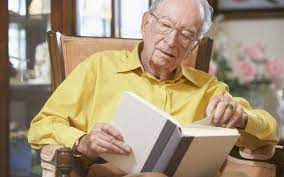 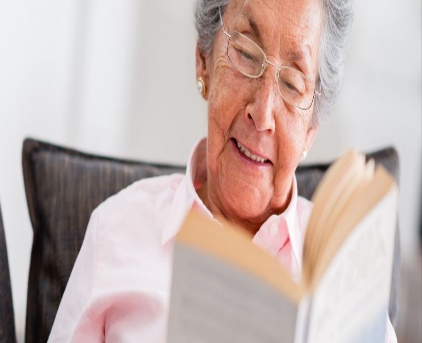 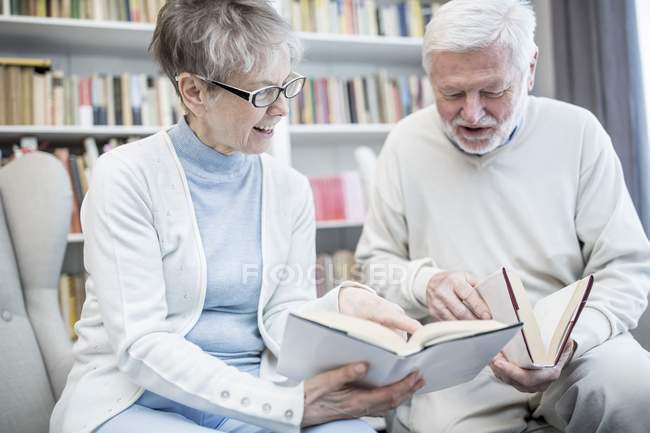 Ako sa chystáme pomôcť ? Niekoľko  informácií pre Teba......Poď, neváhaj a pridaj sa aj Ty k našej zbierke kníh, ktorou môžeme spolu potešiť nejedného staršieho človeka v zariadení pre seniorov.Zbierku organizujeme pri príležitosti Mesiaca úcty k starším a ako pokračovanie projektu „ Spoločne k ľudskosti“.Knihy počas dlhých zimných mesiacov ( najmä teraz, v období pandémie.......)pomôžu vyplniť seniorom voľný čas, odreagovať sa od každodenných starostí a prinesú do ich života prostredníctvom času stráveného čítaním  množstvo radosti, poznania, pohody a veľa príjemných chvíľ.V dňoch 18. – 20. 10. 2021 ( pondelok – streda ) môžeš priniesť do školy zachovalé knihy v dobrom stave, ktoré už doma doslúžili a teraz môžu urobiť radosť niektorému seniorovi v našom meste. Taktiež je možné do zbierky priniesť krížovky, osemsmerovky, sudoku.... Knihy v škole odovzdáš pred vyučovaním či počas prestávok p.uč. Snopovej ( v kabinete na 1.poschodí za biologickou učebňou), alebo ich vložíš do pripravených označených  škatúľ na stole pri školskom bufete. Všetky vyzbierané knihy budú našou školou darované seniorom v opatrovateľskom zariadení / zariadeniach ( závisí od množstva kníh  ) v našom meste.„Najsilnejším prostriedkom proti starnutiu je láska.“ John Stuart Mill

